Università degli Studi Mediterranea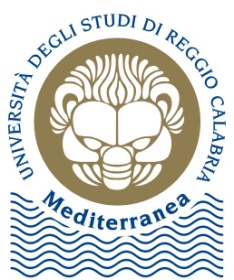 di Reggio CalabriaFacoltà di GiurisprudenzaSEDUTA DI LAUREA 18  LUGLIO 2012FACOLTA’ DI INGEGNERIA  AULA F2ORE 15.30Elenco Laureandi IN Giurisprudenza                                                     LAUREA scienze giuridiche ORE 16.10Elenco Laureandi IN GiurisprudenzaLAUREA MAGISTRALE ORE 16.30Elenco Laureandi IN GiurisprudenzaLAUREA SpecialisticaORE 17.00Elenco Laureandi IN GIURISPRUDENZAORE 17.30Elenco Laureandi IN SCIENZE ECONOMICHEN.CognomeNomeProfessori Relatori1SALVIULORAFFAELEMANGANARO2RAOFRANCESCADE GREGORIO3ARCUDIANTONIOCAPONE   N.CognomeNomeProfessori Relatori4SCULLINOPAMELADE GREGORIO5POLITILUCIACAPONEN.CognomeNomeProfessori Relatori6MARINOMARIACARMELACAPONE7CALABRESEGIANLUCADE GREGORION.CognomeNomeProfessori Relatori8GENTILEVIRGINIADE GREGORIO9LUVERA’CAROLDE GREGORION.CognomeNomeProfessori Relatori10VERDUCIEMMANUELEMANTOVANI11VILASIFRANCESCOCARACCIOLO